TÝDENNÍ PLÁN Č.11TÝDENNÍ PLÁN Č.11TÝDENNÍ PLÁN Č.111.TŘÍDA  2017/2018OD: 9.11.2020DO: 15.11. 2020JMÉNO: www.skola-sokolec.czPsaníUčivo:Pozor na…..Pozor na…..Pondělístr.29 - správné sezení- rozcvičení ruky- píšeme TUŽKOU- správné držení tužky- správné sezení- rozcvičení ruky- píšeme TUŽKOU- správné držení tužkyÚterýstr.8 – číslo 7- správné sezení- rozcvičení ruky- píšeme TUŽKOU- správné držení tužky- správné sezení- rozcvičení ruky- píšeme TUŽKOU- správné držení tužkyStředapísanka 1 - str. 2 a 3- správné sezení- rozcvičení ruky- píšeme TUŽKOU- správné držení tužky- správné sezení- rozcvičení ruky- píšeme TUŽKOU- správné držení tužkyPátekpísanka 1 - str. 4 a 5- správné sezení- rozcvičení ruky- píšeme TUŽKOU- správné držení tužky- správné sezení- rozcvičení ruky- píšeme TUŽKOU- správné držení tužkyČteníŽivá abecedaÚstní procvičování….Ústní procvičování….Pondělístr.39- procvičujte čtení slabik, slov- obloučkujte slabiky - sluchová a zraková analýza- délka slabik- čtení slabik - m, M, a, A, l, L, e, E, s. S, o, O, p, P, u, U – vymýšlej   slova,  která začínají tímto písmenem- procvičujte čtení slabik, slov- obloučkujte slabiky - sluchová a zraková analýza- délka slabik- čtení slabik - m, M, a, A, l, L, e, E, s. S, o, O, p, P, u, U – vymýšlej   slova,  která začínají tímto písmenemÚterýstr.40- procvičujte čtení slabik, slov- obloučkujte slabiky - sluchová a zraková analýza- délka slabik- čtení slabik - m, M, a, A, l, L, e, E, s. S, o, O, p, P, u, U – vymýšlej   slova,  která začínají tímto písmenem- procvičujte čtení slabik, slov- obloučkujte slabiky - sluchová a zraková analýza- délka slabik- čtení slabik - m, M, a, A, l, L, e, E, s. S, o, O, p, P, u, U – vymýšlej   slova,  která začínají tímto písmenemStředastr.41- procvičujte čtení slabik, slov- obloučkujte slabiky - sluchová a zraková analýza- délka slabik- čtení slabik - m, M, a, A, l, L, e, E, s. S, o, O, p, P, u, U – vymýšlej   slova,  která začínají tímto písmenem- procvičujte čtení slabik, slov- obloučkujte slabiky - sluchová a zraková analýza- délka slabik- čtení slabik - m, M, a, A, l, L, e, E, s. S, o, O, p, P, u, U – vymýšlej   slova,  která začínají tímto písmenemČtvrtekstr.42- procvičujte čtení slabik, slov- obloučkujte slabiky - sluchová a zraková analýza- délka slabik- čtení slabik - m, M, a, A, l, L, e, E, s. S, o, O, p, P, u, U – vymýšlej   slova,  která začínají tímto písmenem- procvičujte čtení slabik, slov- obloučkujte slabiky - sluchová a zraková analýza- délka slabik- čtení slabik - m, M, a, A, l, L, e, E, s. S, o, O, p, P, u, U – vymýšlej   slova,  která začínají tímto písmenemPátekstr.43- procvičujte čtení slabik, slov- obloučkujte slabiky - sluchová a zraková analýza- délka slabik- čtení slabik - m, M, a, A, l, L, e, E, s. S, o, O, p, P, u, U – vymýšlej   slova,  která začínají tímto písmenem- procvičujte čtení slabik, slov- obloučkujte slabiky - sluchová a zraková analýza- délka slabik- čtení slabik - m, M, a, A, l, L, e, E, s. S, o, O, p, P, u, U – vymýšlej   slova,  která začínají tímto písmenemMatematikaPracovní sešit 2Procvičuj…..Procvičuj…..Pondělístr.1- procvičujte +,- v oboru 0-7- porovnávejte < , =, >- slovní úlohy- procvičujte +,- v oboru 0-7- porovnávejte < , =, >- slovní úlohyÚterýstr.2- procvičujte +,- v oboru 0-7- porovnávejte < , =, >- slovní úlohy- procvičujte +,- v oboru 0-7- porovnávejte < , =, >- slovní úlohyStředastr.3- procvičujte +,- v oboru 0-7- porovnávejte < , =, >- slovní úlohy- procvičujte +,- v oboru 0-7- porovnávejte < , =, >- slovní úlohyČtvrtekstr.4- procvičujte +,- v oboru 0-7- porovnávejte < , =, >- slovní úlohy- procvičujte +,- v oboru 0-7- porovnávejte < , =, >- slovní úlohyPátekstr.5- procvičujte +,- v oboru 0-7- porovnávejte < , =, >- slovní úlohy- procvičujte +,- v oboru 0-7- porovnávejte < , =, >- slovní úlohyAnglický jazykČtvrtekUČ str. 18 ( číslovky 1 -10)PL str. 13 – vše vypracujeme společně ve čt při online hodiněUČ str. 19 děti samostatně- spojit vlaječky od 1 postupně k vyššímu čísluUČ str. 19 děti samostatně- spojit vlaječky od 1 postupně k vyššímu čísluPrvoukaPracovní sešitOstatní……Ostatní……PondělíŽivot v rodině str.16, 17ČtvrtekŽivot v rodině str.16, 17Výtvarná a pracovní výchovaVýtvarná a pracovní výchovaHUDEBNÍ VÝCHOVA TĚLESNÁ VÝCHOVAStrom rodinySv.MartinStrom rodinySv.MartinZpívejte s rodiči, sourozenci Cvičení na zahradě – běh, skoky … Distanční rozvrhSamostudium – dokončení úkolů z on-line výuky, uvolňovací cviky, výtvarná výchova, pracovní výchova, tělesná výchova                       Sebehodnocení :       Distanční rozvrhSamostudium – dokončení úkolů z on-line výuky, uvolňovací cviky, výtvarná výchova, pracovní výchova, tělesná výchova                       Sebehodnocení :       Distanční rozvrhSamostudium – dokončení úkolů z on-line výuky, uvolňovací cviky, výtvarná výchova, pracovní výchova, tělesná výchova                       Sebehodnocení :       Distanční rozvrhSamostudium – dokončení úkolů z on-line výuky, uvolňovací cviky, výtvarná výchova, pracovní výchova, tělesná výchova                       Sebehodnocení :       Vzkazy pro děti:Milí prvňáčci, velká pochvala za naše on-line hodiny. Těší mě vaše pokroky ve čtení a  v matematice. Tento týden má svátek Martin, o jeho svátku si budeme povídat ve středu. Těším se na vás na pondělní výuce. Hezký víkend . pančelka LuckaChceš získat truhličku?  Splň úkol  1.PROHLÉDNI SI PANÁČKA Z TVARŮ.                                2. NAKRESLI Z TVARŮ LIBOVOLNÉHO KOLIK NAJDEŠ ČTVERCŮ? KOLIK TROJÚHELNÍKŮ?            PANÁČKA.KOLIK OBDÉLNÍKŮ? KOLIK KRUHŮ? ZAPIŠ ČÁRKAMI:         MŮŽEŠ POUŽÍT ČTVERCE, KRUHY,                                                                                               OBDÉLNÍKY A TROJÚHELNÍKY. PAK JE 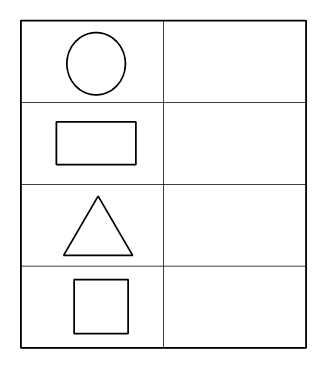 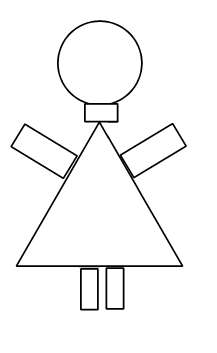                                                                                               SPOČÍTEJ A ZAPIŠ: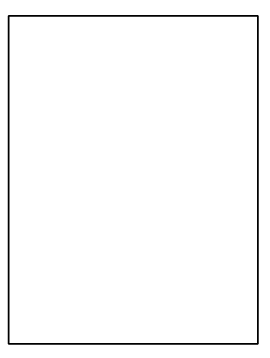 Vzkazy pro rodičePosílám další čtecí list.. Vaše ditě by ho mělo přečíst a slabiky si vyskládatPřikládám, snad přehlednější a srozumitelnější, rozvrh distanční výuky. Čtení, matematiku, prvouku a AJ budeme dělat společně v on.line hodinách. V rámci samostudia děti pracují na procvičovacích cvicích a úkolech, které vyplynou z hodiny.Pracovní sešity přineste prosím v pátek 13.11.2020. Vyzvednout si je budete moc zase v pondělí. Děkuji LSStrom života – pokud nemáte možnost fotky vytisknout, pošlete mi je ne e-mail. Vytisknu a pošlu zpět.děti mohou obličeje i namalovat.Akce: 9.11.-12.11.2020 – sběr papíru – bez kartonuVzkazy p. učitelce: podpis rodičů (po společném přečtení) ………………………………………………………………..	